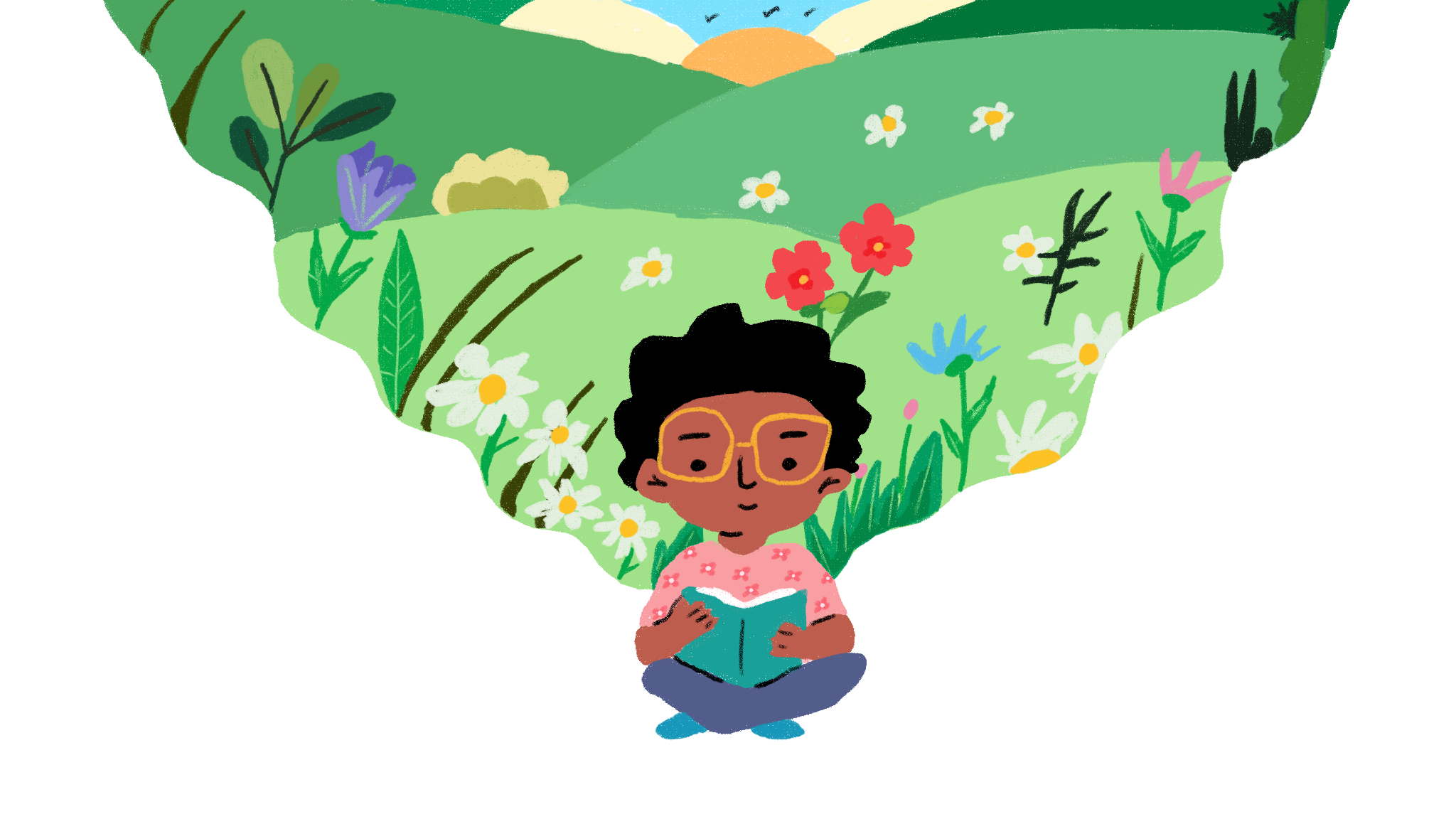 أنقذ كوكبنا ، وأنقذ مستقبلناالتعليق العام رقم 26 مجموعة أدوات الاستشارة الثانية للأطفال15 نوفمبر 2022 - 15 فبراير 2023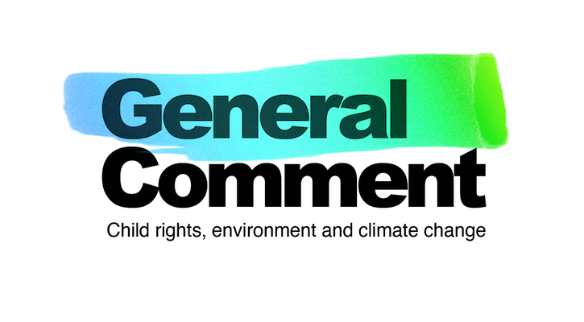 محتوياتترحيب من فريق الأطفال الاستشاريرسالتنا للأطفال في جميع أنحاء العالم:مرحبًا ، Hola ، Olá ، Mālo ، Muraho ، Allu ، tungjatjeta ، xin تشاو ، موني موني أونسي ، ناماسكار ، لوزينحن أعضاء في الفريق الاستشاري للأطفال . نحن من 13 دولة مختلفة وتتراوح أعمارهم بين 11 و 17 عامًا. نحن نعمل مع لجنة الأمم المتحدة لحقوق الطفل للتأكد من أنهم يستمعون إلى الأطفال وهم يطورون إرشادات مهمة للبلدان في جميع أنحاء العالم حول حقوق الطفل والبيئة ، مع التركيز بشكل خاص على تغير المناخ. يُعرف هذا التوجيه باسم التعليق العام رقم 26.تاريخيًا ، تم استبعاد الأطفال من مختلف أنحاء العالم من فضاءات السلطة وصنع القرار. في لحظات عديدة ، لم تُسمع أصواتنا ولم يكن لها صدى. لكن هذا يتغير. ينهض الأطفال لمواجهة التحديات الكبيرة لجيلنا. نحن نعلم أنه ليس لدينا الكثير من الوقت مع الأزمة البيئية وأنه يجب علينا جميعًا اتخاذ إجراءات الآن!لهذا السبب نحن ، الفريق الاستشاري للأطفال ، ندعوك للانضمام إلينا في مشاركة آرائك وأفكارك للتعليق العام رقم 26 ، وهي عملية حيث أصواتنا - الصوت الذي كان لدينا دائمًا ولكن الكبار لا يريدون سماعه - يمكن جعلها مرئية. كلكم مهمون. التعليق العام رقم 26 مخصص لنا ، كل الأطفال. لا تزال هناك فرصة لإنقاذ كوكبنا ، لإنقاذ مستقبلنا. نحن نكافح تغير المناخ من أجل حياة أكثر صحة وسيكون انتصار هذه المعركة مستحيلاً بدون مساعدتكم. ندعو الجميع للتعبير عن آرائك وآرائك حول الإجراءات التي تعالج تغير المناخ وتحمي بيئتك من خلال المشاركة في استبياننا أو المشاركة في ورشة عمل. انضم إلينا في حماية حقوقنا اليوم وفي المستقبل.شكرًا لك!أونيفا ، أنجيلا ، باخ ، إليزابيث ، إزميرالدا ، فرانسيسكو ، جورج ، كارتيك ، مادفي ، مايا- ناتوك ، أولت ، ساجاريكا وتانيا تابع تحديثات فريقنا على وسائل التواصل الاجتماعي:تويتر: @ GC26_CATInstagram: @ GC26_CATفيسبوك: GC26_CATرسالة للكبار: دعمك هو المفتاح!نشكرك على اهتمامك بدعم مشاركة الأطفال في مشاورات التعليق العام رقم 26 وعلى التزامك بحماية وتعزيز حقوق الأطفال البيئية. نحن نتطلع إلى الاستماع إلى الأطفال الذين تدعمهم!مقدمةالأزمة البيئية هي أزمة حقوق الطفل. يُجبر الأطفال على ترك منازلهم ، ويغيبون عن المدرسة ، ويفقدون حياتهم. إنهم يتحدثون مطالبين باتخاذ إجراءات من جانب الحكومات. من المسيرات والاحتجاجات ، واتخاذ الإجراءات عبر الإنترنت ، وغرس الأشجار ، واستخدام الفن والمزيد.إن الأمم المتحدة تستمع إلى نداءات الأطفال.تقوم لجنة حقوق الطفل بوضع مبادئ توجيهية للبلدان لحماية حقوق الأطفال المتضررين من الأضرار البيئية. يُعرف هذا التوجيه باسم التعليق العام رقم 26. سيحاسب الحكومات عندما تنتهك حقوق الطفل ويعزز العمل البيئي.الأطفال في جميع أنحاء العالم مدعوون للمساعدة في تشكيل التعليق العام رقم 26 من خلال ورش العمل حول مواضيع مختلفة - مثل تغير المناخ والتعليم البيئي والمزيد - الاستبيانات والمناقشات عبر الإنترنت مع الناس في منطقتهم.وجهات نظرهم مهمة لإنشاء التعليق العام رقم 26. لديهم الحق في أن يكون لهم رأي في القرارات المتعلقة بالمسائل التي تؤثر عليهم ، فهم يقدمون رؤى فريدة حول كيفية تأثير الضرر البيئي وتغير المناخ على الأطفال ، ولديهم الكثير من الأفكار والحلول الإبداعية!توضح المادة 1 من اتفاقية الأمم المتحدة لحقوق الطفل (UNCRC) أن الطفل هو أي شخص يقل عمره عن 18 عامًا. نستخدم أيضًا "الشباب" في عملنا لأننا نعلم أن الأطفال الأكبر سنًا غالبًا ما يعرّفون أنفسهم بهذه الطريقة. لذا ، إذا كان عمرك أقل من 18 عامًا ، فإن اللجنة تريد أن تسمع منك!يمكنك معرفة المزيد عن التعليق العام رقم 26 على الموقع: childrightsenvironment.orgما الذي حدث حتى الآن؟2022فبراير: تم إنشاء الفريق الاستشاري للأطفال مع 13 طفلاً تتراوح أعمارهم بين 11 و 17 عامًا من جميع أنحاء العالم. إنهم يساعدون في تصميم المشاورات حتى تتمكن اللجنة من الاستماع إلى آراء الأطفال الآخرين في جميع أنحاء العالم .آذار / مارس: بدأت الجولة الأولى من المشاورات ، بما في ذلك إطلاق استبيان عبر الإنترنت للأطفال لتبادل الخبرات والتحديات المتعلقة بحقوقهم والبيئة وتغير المناخ.مارس - يونيو: شارك 7416 طفلاً من 103 دولة في الاستبيان.أغسطس : تمت مشاركة نتائج الاستبيان مع اللجنة لمساعدتها في وضع المسودة الأولى للتعليق العام رقم 26 . ألق نظرة على نتائج الاستبيان على الموقع childrightsenvironment.org/reportsسبتمبر - أكتوبر: تم الانتهاء من المسودة الأولى للتعليق العام رقم 26. شاهد ملخصًا مناسبًا للأطفال هنا: [مسودة الرابط التوضيحي الملائم للأطفال]ماذا بعد؟202315 نوفمبر 2022 - 15 فبراير: ستُعقد الجولة الثانية من المشاورات. تريد اللجنة أن تسمع من الأطفال عبر العالم. اكتشف المزيد في مجموعة الأدوات هذه!أبريل: سيتم مشاركة نتائج المشاورات مع اللجنة لمساعدتها في وضع التعليق العام النهائي رقم 26.يونيو: سيتم إطلاق التعليق العام الأخير رقم 26 والنسخة الملائمة للأطفال ، جنبًا إلى جنب مع ميثاق عالمي يعكس آراء الأطفال بشأن حقوقهم البيئية.يونيو - ما بعده: يستخدم الأطفال والشباب والحلفاء التعليق العام رقم 26 كأداة للتأكد من أن الحكومات تحترم وتحمي حقوق الأطفال البيئية!كيف يمكن للأطفال والشباب المشاركة في الجولة الثانية من الاستشارات؟ستجرى المشاورات من 15 نوفمبر 2022 حتى 15 فبراير 2023. هناك طريقتان لمشاركة الأطفال والشباب ، موضحة أدناه.1 أكمل استبيانًا عبر الإنترنتيتضمن هذا الاستبيان الأسئلة التي قدمتها اللجنة وفرصة للأطفال لتقديم أدلة إضافية لإبلاغ التعليق العام النهائي رقم 26.للاستبيان ، يرجى التوجه إلى: https://l4cqlef9g5g.typeform.com/children2 استضف أو شارك في ورشة عملتقدم مجموعة الأدوات هذه معلومات ونصائح حول كيفية استضافة ورشة عمل للأطفال. يحتوي على نفس الأسئلة في الاستبيان عبر الإنترنت ولكن يتم تقديمه كأنشطة.تتوفر مجموعة الأدوات هذه بلغات أخرى يمكنك العثور عليها على الموقع childrightsenvironment.org/children-and-young-peopleيسر اللجنة العمل مع Climate Cardinals ، وهي منظمة دولية يقودها الشباب تعمل على جعل حركة المناخ أكثر سهولة لمن لا يتحدثون الإنجليزية. لديهم أكثر من 6000 متطوع يترجمون المعلومات المناخية إلى أكثر من 100 لغة - وقد دعمنا البعض لترجمة مجموعة الأدوات هذه. إذا كنت ترغب في الحصول على مجموعة الأدوات بلغة غير متوفرة ، فيرجى الاتصال بنا على: team@childrightsenvironment.org.إذا كان عمرك أكبر من 18 عامًا ، فيرجى الاطلاع هنا على كيفية مشاركة وجهات نظرك: childrightsenvironment.org/ global-communityماذا سيحدث لنتائج المشاورات؟1 التعليق العام رقم 26ستساعد النتائج اللجنة على مراجعة المسودة الأولى للتعليق العام رقم 26 ، للتأكد من أن النسخة النهائية تعكس آراء الأطفال وخبراتهم وأفكارهم على أفضل وجه ممكن.2 الميثاق العالميسيتم استخدام النتائج أيضًا لإنشاء ميثاق عالمي ، وهي رسالة ملهمة من الأطفال حول العالم حول رؤيتهم لعالم آمن وصحي ومستدام يحترم حقوقهم. سيتكون هذا من كلمات وأعمال فنية خاصة بالأطفال وسيتم إطلاقه جنبًا إلى جنب مع التعليق العام رقم 26 لزيادة الوعي حول سبب أهميته للأطفال.استضف ورشة عملتُعد استشارات التعليق العام رقم 26 جهدًا عالميًا ومن المهم أن يشارك أي طفل أو شاب ، إذا رغبوا في ذلك.يعبر الأطفال عن أنفسهم بعدة طرق ولديهم احتياجات مختلفة وإمكانية الوصول إلى المواد والدعم. تم تصميم مجموعة الأدوات هذه لدعم الأطفال للمشاركة بطريقة تناسبهم بشكل أفضل.من المهم أن يكون الأطفال المشاركون بأمان وبصحة جيدة في جميع الأوقات . أوضحت لجنة حقوق الطفل المتطلبات الأساسية التسعة لمشاركة الأطفال في التعليق العام رقم 12 (2009) بشأن حقوق الطفل في الاستماع إليه:شفافة وغنية بالمعلوماتتطوعيمحترمذو صلةمناسب للأطفالشاملمدعومة بتدريب للكبارآمنة وحساسة للمخاطرمسؤولللمساعدة في إرشادك ، يقدم الفريق الاستشاري للأطفال بعض أهم النصائح لاستضافة ورشة العمل الخاصة بك:"امنح أكبر قدر ممكن من المساحة والمسؤوليات للأطفال. يجب على الكبار قيادة ورشة العمل ، لكن يجب أن يظلوا في الخلف. دع المساحة تكون للأطفال واتركها تتدفق. امنح مساحة ووقتًا للأطفال للتحدث وإجراء محادثة ". مايا- ناتوك ، 17 عاما ، جرينلاند"لا تحتاج هذه الأنشطة إلى الكثير من المواد حتى تتمكن من تكييف الأنشطة لتكون شاملة لكل عمر وجنس وخلفية. إذا كنت قد طبعت مجموعة الأدوات ، فيمكنك إعادة تدوير الورق باستخدامه في الأنشطة ". أولت ، 15 سنة ، كوسوفو"كن منفتحًا لفهم وجهات النظر البديلة للأطفال والشباب. تحلى بالتعاطف! " ساجاريكا ، 16 سنة ، الإمارات العربية المتحدة“يجب أن يشعر الأطفال بالترحيب. كن مهذبًا وواضحًا ولطيفًا واستخدم لغة بسيطة ". أنيفا ، 16 سنة ، ساموا"يجب أن تكون ورش العمل إبداعية قدر الإمكان مع الأنشطة (القيام بالحرف اليدوية وإعادة التدوير) والألعاب والرسومات لأنها تساعد في الحفاظ على تركيز الجميع والحفاظ على تركيزهم. اجعلها ممتعة! " مادفي ، 11 سنة ، الولايات المتحدة الأمريكية"من المهم أن يعرف الأطفال أن التعليق العام رقم 26 يتعلق بهم. هم الشخصيات الرئيسية. إنهم بحاجة إلى معرفة أنه سيتم احترام آرائهم ". إليزابيث ، 15 سنة ، رواندالقد جمعنا أيضًا مواد مفيدة وموارد وأدلة حماية الطفل قد ترغب في استخدامها جنبًا إلى جنب مع الخطوات أدناه - يمكنك العثور عليها هنا .قبل ورشة العملتأكد من وجود ميسرين اثنين على الأقل - هؤلاء هم الأطفال أو الشباب أو الكبار الذين سيساعدون في قيادة ورشة العمل وتوجيهها . سيعتمد هذا على عدد الأطفال المشاركين ، لكنك ستحتاج إلى شخص واحد على الأقل لقيادة الأنشطة وشخص ما لتدوين الملاحظات والرد على أي مشكلات قد تنشأ. إذا كنت طفلاً أو شابًا تستضيف ورشة عمل ، فتواصل مع شخص بالغ موثوق به في مدرستك أو مجتمعك للحصول على دعمهم قبل وأثناء وبعد ورشة العمل.تأكد من موافقة جميع الأطفال على المشاركة.( انظر النموذج أ: صحيفة المعلومات واستمارة الموافقة). إذا كنت تخطط لتسجيل جلستك صوتيًا أو التقاط صور لأطفال مشاركين ، فستحتاج إلى عملية موافقة إضافية خاصة بك.تأكد من سلامة جميع الأطفال أثناء ورشة العمل . تأكد من أن شخصًا بالغًا موثوقًا به يمكن أن يكون الشخص الرئيسي ( حارس الطفل ) الذي يمكن للأطفال التحدث إليه إذا لم يشعروا بالراحة أو بالأمان. قدم هذا الشخص لجميع المشاركين.اختر الوقت والمكان المناسبين.يجب أن يكون هذا مكانًا هادئًا وآمنًا وخالٍ من الإزعاج لورشة العمل الخاصة بك ، وفي الوقت المناسب للأطفال.تأكد من ترك الوقت الكافي لإكمال الأنشطة. يمكنك تسهيل الأنشطة عبر عدة ورش عمل أقصر - سيعمل هذا بشكل جيد عبر الإنترنت.تأكد من أن ورشة العمل الخاصة بك شاملة.ضع في اعتبارك العوامل المختلفة التي قد تؤثر / تستبعد الأطفال (خاصة من الفئات الأكثر تهميشًا) من المشاركة في ورشة العمل الخاصة بك - مثل وقت ورشة العمل والموقع والمكان واللغة وتكلفة السفر. قم بإجراء التغييرات حتى يتمكن الجميع من المشاركة.استخدم إبداعك!يمكنك تكييف الأنشطة بحيث تعمل للأطفال ذوي الاحتياجات والقدرات المختلفة.ملاحظة حول القلق البيئييشعر العديد من الأطفال (والكبار) بالقلق أو التوتر بشأن تغير المناخ والأضرار البيئية ومستقبل الكوكب. تم تصميم الأسئلة والأنشطة في مجموعة الأدوات هذه لمساعدة الأطفال على الشعور بالقوة والدعم والأمل البيئي. فيما يلي بعض الأشياء التي يجب مراعاتها للتأكد من أن الأطفال يشعرون بالسعادة والأمان والصحة عند المشاركة في ورش العمل:استمع إلى مشاعر الأطفال وادعمهاكن صادقًا بشأن حقائق الضرر البيئي وتغير المناخ وتأكد من أن المعلومات التي تشاركها دقيقة ومن مصادر موثوقةشجع الأطفال على مشاركة مخاوفهم أو قلقهم مع شخص بالغ موثوق به ودعمهم للوصول إلى المساعدة المتخصصة إذا لزم الأمرشارك بأمثلة إيجابية وملهمة للحلول البيئية والعمل المناخيدعم الأطفال لاتخاذ الإجراءات أو التأثير عليها والتواصل مع الأطفال الآخرين الذين يرغبون في فعل الشيء نفسه"في كتابي" Pregúntale a Francisco: ¿ Qué es el كامبيو climático "، أشارك مفهوم" الأمل البيئي ". لقد عرّفت الأمل البيئي بأنه أمل مليء بالإجراءات للدفاع عن الحياة والعناية بالكوكب ، في مواجهة الأزمات التي نمر بها كمجتمع والتي تهدد الحياة مثل الحروب وفقدان التنوع البيولوجي وتغير المناخ. . " فرانسيسكو ، 13 عامًا ، كولومبياخلال ورشة العملجهز المشهد.قبل البدء في الأنشطة ، من المهم البدء بتعريف الأطفال بالتعليق العام رقم 26 ولماذا تدعو اللجنة الأطفال لمشاركة آرائهم وخبراتهم وأفكارهم. يمكنك استخدام نص المقدمة في مجموعة الأدوات هذه ، المأخوذة من كتابنا الهزلي الملائم للأطفال والمتوفر على الموقع childrightsenvironment.org/ comic! يمكنك أيضًا مشاركة ملخص ملائم للأطفال لمسودة التعليق العام رقم 26: [شرح صديق للأطفال مسودة LINK]تأكد من سلامة الأطفال ودعمهم. ذكّر الأطفال بأنهم إذا شعروا بعدم الأمان أو القلق بشأن أي شيء أثناء ورشة العمل ، فيمكنهم التحدث إلى شخص بالغ موثوق به مسؤول عن حماية الطفل.ذكر الأطفال أن مشاركتهم طوعية. لا يتعين على الأطفال المشاركة إذا لم يرغبوا في ذلك ، ويمكنهم الانسحاب من الأنشطة في أي وقت. هذا يعني أيضًا أنه لا يتعين عليهم مشاركة أي معلومات شخصية أثناء ورشة العمل.خصص وقتًا للاستراحة والمنشطات.يمكن أن تكون هذه لعبة أو مجرد وقت للحصول على الهواء النقي أو الحركة الخفيفة أو المرطبات.استخدم قوالب التسجيل.يوجد نموذج في نهاية مجموعة الأدوات هذه لمساعدتك في التقاط آراء الأطفال وأفكارهم بشكل كامل ودقيق قدر الإمكان. اطلب من الأطفال تكرار إجاباتهم إذا لم تكن متأكدًا مما إذا كنت قد فهمت شيئًا قالوه.اشرح الخطوات التالية . عند الانتهاء من ورشة العمل ، اشرح ما سيحدث بعد ذلك (انظر "الخطوات التالية" في مجموعة الأدوات هذه) واشكر الأطفال على مشاركتهم الرائعة!بعد ورشة العمل1 قم بتحميل نتائج ورشة العمل (نص وعمل فني) إلى: https://l4cqlef9g5g.typeform.com/childrentoolkitتتم إدارة هذه المعلومات من قبل مبادرة حقوق الطفل البيئية (CERI) ويتم جمعها على منصات آمنة للبيانات فقط لأغراض التعليق العام رقم 26. يرجى عدم تحميل الصور أو الصور للأطفال المشاركين أنفسهم .إذا كنت قد استخدمت النسخ الصوتي ، فتذكر حذف الملف.2 اشترك في النشرة الإخبارية لدينا للحصول على تحديثات حول تطوير التعليق العام. هذا مهم حقًا لتلقي تحديثات حول العملية ولتقديم ملاحظات للأطفال الذين شاركوا. childrightsenvironment.org/subscription3 انشر الكلمة. شارك دعمك لمشاركة الأطفال في التعليق العام رقم 26 على وسائل التواصل الاجتماعي. لتشجيع الآخرين على المشاركة ، ندعوك لمشاركة القصص أو الأخبار حول ورش العمل الخاصة بك ووضع علامات على قنوات التواصل الاجتماعي الخاصة بنا. يرجى التأكد من حصولك على الموافقة على نشر الصور.الهاشتاق: # حقوق الطفل_البيئةالإنستقرام: @ GC26_CAT /tdh_de /unitednationshumanrightsفيسبوك: GC26_CAT / tdh.de / unitednationshumanrights تويتر: @ GC26_CATCERI_Coalition /tdh_de / @ UNChildRights1لينكد ان: terre -des-hommes- deutschland ابقوا متابعين! سيتم دعوة الأطفال لمشاركة أعمالهم الفنية ، من ورش العمل أو بمفردهم ، لإتاحة الفرصة لهم ليكونوا جزءًا من معرض Save our Future ، Save Planet Digital Art Gallery! سيعرض المعرض قطعًا فنية مختارة من أطفال من جميع أنحاء العالم تسلط الضوء على حلولهم المقترحة لعالم آمن وصحي ومستدام يحترم حقوقهم. الأطفال المهتمون بالمشاركة مدعوون للتسجيل في النشرة الإخبارية لدينا ليتم إخطارهم عند فتح دعوة التقديم.أنشطة التشاورهيا بنا نبدأ! هناك ثلاثة أنشطة موصوفة ، كل منها مصمم للإجابة على سلسلة من الأسئلة التي قدمتها لجنة الأمم المتحدة لحقوق الطفل. يمكن للأطفال القيام بجميع الأنشطة ، أو اختيار واحد أو اثنين. لا يتعين عليهم الإجابة على جميع الأسئلة إذا كانوا لا يريدون ذلك.في نهاية مجموعة الأدوات هذه ، ستجد قوالب لتسجيل الآراء والأفكار التي يشاركها الأطفال في ورشة العمل.مفتاح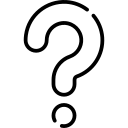 أسئلة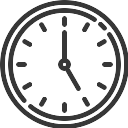 مدة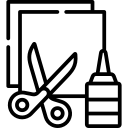 المواد المطلوبة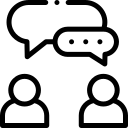 تعليمات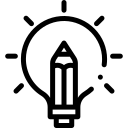 الاقتباساتالنشاط 1يؤثر الضرر البيئي وتغير المناخ على الأطفال في جميع أنحاء العالم بطرق مختلفة جدًا. تتحمل الحكومات مسؤولية التأكد من قيام البلدان بكل ما في وسعها لحماية البيئة وإبطاء تغير المناخ (المعروف أيضًا باسم " التخفيف ") مع التكيف أيضًا مع الآثار الحالية والمستقبلية لتغير المناخ.تود اللجنة أن تعرف:ما رأيك في ما تفعله حكومتك (أو لا تفعله) لحماية البيئة ، وإبطاء تغير المناخ ، ومساعدة بلدك على التكيف مع الآثار الحالية والمستقبلية لتغير المناخ؟ما هي أنواع الأشياء التي يجب على الحكومات والشركات التفكير فيها عند النظر في تأثير خططهم وقراراتهم على حق الأطفال في التمتع ببيئة صحية؟عندما لا تحترم الحكومات أو الشركات مسؤولياتها ، ما الذي تعتقد أنه ينبغي القيام به؟	60 دقيقة	أوراق كبيرة من الورق والكرتون وأقلام الرصاص / أقلام الرصاص الملونة.في مجموعات صغيرة ، قم بدعوة الأطفال للعمل معًا لإنشاء خريطة لمجتمعهم أو بلدهم. لا تحتاج الخريطة إلى تمثيل واقعي ، بل يجب أن تكون فرصة للأطفال للتفكير فيما تفعله الحكومات والشركات على المستويين المحلي والوطني استجابةً للقضايا البيئية وتغير المناخ.في الجزء الداخلي من الخريطة ، شجع الأطفال على توثيق - من خلال الكلمات أو الرسومات - التحديات البيئية والمناخية الرئيسية التي يواجهها الأطفال ومجتمعاتهم. قد ترغب في طرح الأسئلة التالية للمساعدة في توجيه رسم الخرائط الخاصة بك:أين يشعر الأطفال (غير) بالسعادة و (غير) بالأمان في مجتمعك؟ لماذا ا؟ما هي أهم القضايا للأطفال المتعلقة بالبيئة وتغير المناخ في مجتمعك / بلدك / منطقتك؟هل تعتقد أن جميع الأطفال في مجتمعك يتأثرون بنفس الطريقة بهذه القضايا البيئية؟ من يتأثر أكثر ولماذا؟بعد ذلك ، شجع الأطفال على التفكير في الأسئلة التي قدمتها اللجنة وتسجيل أفكارهم على الجزء الخارجي من الخريطة.بعد الانتهاء من خرائطهم ، قم بدعوة الأطفال لمشاركة الأفكار مع المجموعات الأخرى ومناقشة الأفكار المشتركة أو الموضوعات الناشئة.اعتمادًا على الموارد المتاحة ، يمكن للأطفال استخدام المواد الطبيعية مثل الرمل أو العصي أو الطباشير. قد يرغب الأطفال الأكبر سنًا في إنشاء نماذج ثلاثية الأبعاد أو استخدام مواد مجمعة. إذا كنت تعقد ورشة عمل عبر الإنترنت ، فيمكنك تكوين غرف جانبية وتطلب من الأطفال العمل معًا باستخدام السبورة البيضاء الرقمية.النشاط 2للأطفال الحق في الحصول على معلومات جيدة والتعليم حول البيئة وتغير المناخ. للأطفال أيضًا الحق في معرفة حقوقهم وكيفية الحصول على المساعدة أو الشكوى إذا لم يتم الوفاء بحقوقهم.تود اللجنة أن تعرف:ما هي التحديات التي يواجهها الأطفال في العثور على المعلومات والتعرف على البيئة وتغير المناخ؟ما هي (أو يمكن أن تكون) أفضل الطرق للأطفال للعثور على معلومات حول:حقوقهمتأثير الأضرار البيئية وتغير المناخ على حياتهم ومجتمعاتهممسؤوليات الحكومة والشركات لحماية حقوق الأطفال في بيئة صحيةكيفية الحصول على المساعدة إذا لم يتم احترام حقوقهمفي رأيك ، ما الذي يجب أن يتعلمه الأطفال في المدرسة عن البيئة وتغير المناخ وكيف ينبغي تدريس ذلك؟45-60 دقيقة	أوراق كبيرة من الورق والكرتون والأقلام الملونة / أقلام الرصاص والصحف والمجلات والمقص والصمغ أو الشريط اللاصق.في أزواج أو مجموعات صغيرة ، قم بدعوة الأطفال لإنشاء ملصق باستخدام نص و / أو صور تجيب على الأسئلة أعلاه. قد ترغب في تشجيع الأطفال على تقسيم الملصق إلى ثلاثة أقسام ، قسم لكل سؤال. ادعُ الأطفال لمشاركة ملصقاتهم عند الانتهاء وناقش الموضوعات الرئيسية عبر جميع الأفكار المشتركة.يمكن إنشاء الملصقات باستخدام المنصات الرقمية. إذا كنت تعقد ورشة عمل عبر الإنترنت ، فقد ترغب في استخدام السبورة البيضاء الرقمية للأشخاص لالتقاط أفكارهم. بالنسبة للأطفال الذين يفضلون الكتابة بدلاً من الرسم ، يمكنك اقتراح كتابة مدونة أو مقالة أو قصيدة بدلاً من ذلك.النشاط 3للأطفال الحق في أن يكون لهم رأي في الأمور التي تؤثر عليهم ، بما في ذلك الأزمة البيئية والمناخية ، وأن يأخذها الكبار على محمل الجد. تتحمل الحكومات والشركات مسؤولية إشراك الأطفال عند وضع خطط جديدة واتخاذ قرارات بشأن البيئة و / أو تغير المناخ ، ومراجعة التأثير. للأطفال أيضًا الحق في التعبير عن آرائهم بحرية - كما هو الحال في الاحتجاجات ، كمدافعين عن حقوق الإنسان للأطفال ، في المشاورات والمجموعات الاستشارية وبرلمانات الأطفال / الشباب.تود اللجنة أن تعرف:كيف يمكن (أو يمكن) للأطفال مشاركة آرائهم وأفكارهم عندما تضع الحكومات والشركات خططًا وقرارات تؤثر على البيئة و / أو تغير المناخ؟كيف يمكن (أو يمكن) إشراك الأطفال في مراجعة قرارات الحكومة والشركات التي تؤثر على البيئة و / أو تغير المناخ؟ما الذي يتعين على الحكومات فعله للحفاظ على سلامة الأطفال وسلامتهم عندما يعبرون عن آرائهم أو يدافعون عن حقوقهم أو يتخذون إجراءات ؟	45 دقيقة	أقلام تلوين / أدوات كتابة وبطاقة بريدية لكل طفل. لدينا نموذج في مجموعة الأدوات أو يمكن للأطفال رسم مخططهم الخاص مثل هذا النموذج.ادعُ الأطفال للعمل بشكل فردي واشرح لهم أنهم سيُنشئون بطاقة بريدية. في مربع النص ، ادعُ الأطفال لكتابة رسالتهم إلى اللجنة ردًا على الأسئلة أعلاه. يمكنهم بعد ذلك رسم فكرتهم على مقدمة البطاقة البريدية. إذا كانت هناك حاجة إلى مزيد من المطالبات ، فقد ترغب في مطالبة الأطفال بالتفكير في الأسئلة التالية:كيف يمكن للأطفال أن يكون لهم رأيهم في القرارات التي تُتخذ بشأن البيئة وتغير المناخ؟ ما الذي سيعمل بشكل جيد للأطفال؟ما الذي يجعلك تشعر بأنه قد تم الاستماع إليك وأن أفكارك قد تم أخذها على محمل الجد؟ما الذي يساعدك على الشعور بالسعادة والأمان عند مشاركة آرائك وأفكارك؟بالنسبة للأطفال الذين يفضلون الكتابة بدلاً من الرسم ، يمكنك اقتراح كتابة مدونة أو مقالة أو قصيدة بدلاً من ذلك. إذا كنت تعقد ورشة عمل عبر الإنترنت ، فقد ترغب في دعوة المشاركين لإرسال بطاقاتهم البريدية إليك بعد ذلك ، أو تسجيل رسائلهم في وظيفة الدردشة في مساحة الاجتماع.اتصاللمزيد من المعلومات ، يرجى الاطلاع على: childrightsenvironment.orgيمكنك أيضًا الكتابة إلينا على: team@childrightsenvironment.orgالمرفقالنموذج أ: صحيفة المعلومات واستمارة الموافقةالتعليق العام رقم 26:الإستشارة الثانية للأطفالورقة المعلومات واستمارة الموافقةالتعليق العام رقم 26: الاستشارة الثانية للأطفالterre des hommes والحقوق البيئية للأطفال (CERI) مع لجنة الأمم المتحدة لحقوق الطفل لدعم الأطفال للمشاركة في سلسلة من المشاورات التي من شأنها تطوير التعليق العام رقم 26 - المبادئ التوجيهية الدولية بشأن حقوق الطفل البيئية. يمكنك معرفة المزيد عن هذا على: childrightsenvironment.org. المشاركة في هذه الاستشارة طوعية مما يعني أن بإمكان طفلك أن يقرر ما إذا كان يريد المشاركة.من المسؤول عن عملية الاستشارة؟نظرًا لأن هذه استشارة عالمية ، فقد أنتج موقع terre des hommes و CERI مجموعة الأدوات هذه للأطفال والشباب ودعم البالغين (أفرادًا أو منظمات) الذين يرغبون في استضافة ورشة عمل مع الأطفال لجمع آرائهم وأفكارهم. لقد صممنا مجموعة الأدوات هذه ، ومنهجية المشاورات العالمية ، مع التعليق العام رقم 26 للفريق الاستشاري للأطفال وخبراء المشاركة العالمية للأطفال وحمايتهم للتأكد من أن الأنشطة تستند إلى نهج قائم على حقوق الطفل.تقع مسؤولية استخدام مجموعة الأدوات وتقديم ورش العمل على عاتق المنظمين. المنظمون مسؤولون عن حماية الطفل وبالتالي يجب عليهم تحمل المسؤولية الكاملة لضمان سلامة الأطفال في جميع الأوقات في المشاورات. يتم توفير دليل لحماية الطفل في مجموعة الأدوات هذه. المنظمون مسؤولون أيضًا عن ضمان سرية المعلومات (مثل كلمات الأطفال والأعمال الفنية) التي يتم مشاركتها.كيف ستسخدم المعلومات؟لن يتم ربط جميع المعلومات (مثل كلمات الأطفال وأعمالهم الفنية) التي تم جمعها في المشاورات بأي أفراد ، وسيتم تخزينها ومراقبتها بأمان من قبل terre des hommes ومبادرة حقوق الطفل البيئية (CERI). سيتم الوصول إلى المعلومات التي تم جمعها وتحليلها فقط من قبل الموظفين والمنتسبين للمنظمات المعنية. المعلومات التي تم جمعها ستفيد التعليق العام رقم 26 وأنشطة الاتصال والدعوة حوله.موافقتكبعد قراءة ما ورد أعلاه (أو قراءته لك) ، يرجى التوقيع أدناه إذا كنت توافق على:للمشاركة في عملية التشاور الخاصة بالتعليق العام رقم 26يمكن لـ terre des hommes و CERI والمنظمات الشريكة استخدام المعلومات التي تم جمعها (بما في ذلك الكلمات والأعمال الفنية) للاتصالات واتخاذ إجراءات بشأن الحقوق البيئية للأطفال ، وسوف تتأكد من عدم ربط البيانات بأي فرد شارك.الوالد أو الوصي القانوني / مقدم الرعاية (لأي شخص أقل من 18 عامًا)الاسم: 	التاريخ:التوقيع:	 مشاركالاسم: 	التاريخ:التوقيع:	 النموذج ب: تسجيل القوالب التعليق العام رقم 26:الإستشارة الثانية للأطفالورقة التسجيلملاحظة: يرجى ترجمة الردود في النموذج إلى الإنجليزية أو الفرنسية أو الإسبانية باستخدام المترجم المجاني deepl.com قبل الإرسال باستخدام النموذج عبر الإنترنت. إذا كانت لدينا أية مشكلات تتعلق بالتفسير أو فهم الردود أثناء التحليل ، فسنكون على اتصال بك مباشرة للتوضيح.يمكنك استخدام قالب التسجيل هذا قبل وأثناء ورشة العمل للحصول على معلومات حول الأطفال وإجاباتهم على الأسئلة. الرجاء عدم تضمين أي أسماء أو معلومات تعريفية عن الأطفال.بعد ورشة العمل ، يرجى كتابة جميع الملاحظات في نموذجنا عبر الإنترنت. يمكن تحميل العمل الفني الجماعي كمرفق (نقبل ملفات JPG أو PNG). نرغب في التقاط تنوع آراء الأطفال ، لذا يرجى التأكد من أنك تمثل مجموعة متنوعة من المعلومات التي يتم مشاركتها. يرجى استخدام كلمات الأطفال الخاصة قدر الإمكان. في حالة استخدام اقتباس مباشر ، يرجى اتباع ما يلي: الجنس والعمريرجى ملاحظة أن النموذج عبر الإنترنت سيطلب منك تأكيد حصولك على موافقة كل طفل مشارك ووالديه / الوصي القانوني.  الجزء 1: معلومات المشاركينالجزء الثاني: تسجيل آراء الأطفالالنموذج ج: النشاط 3: بطاقة بريدية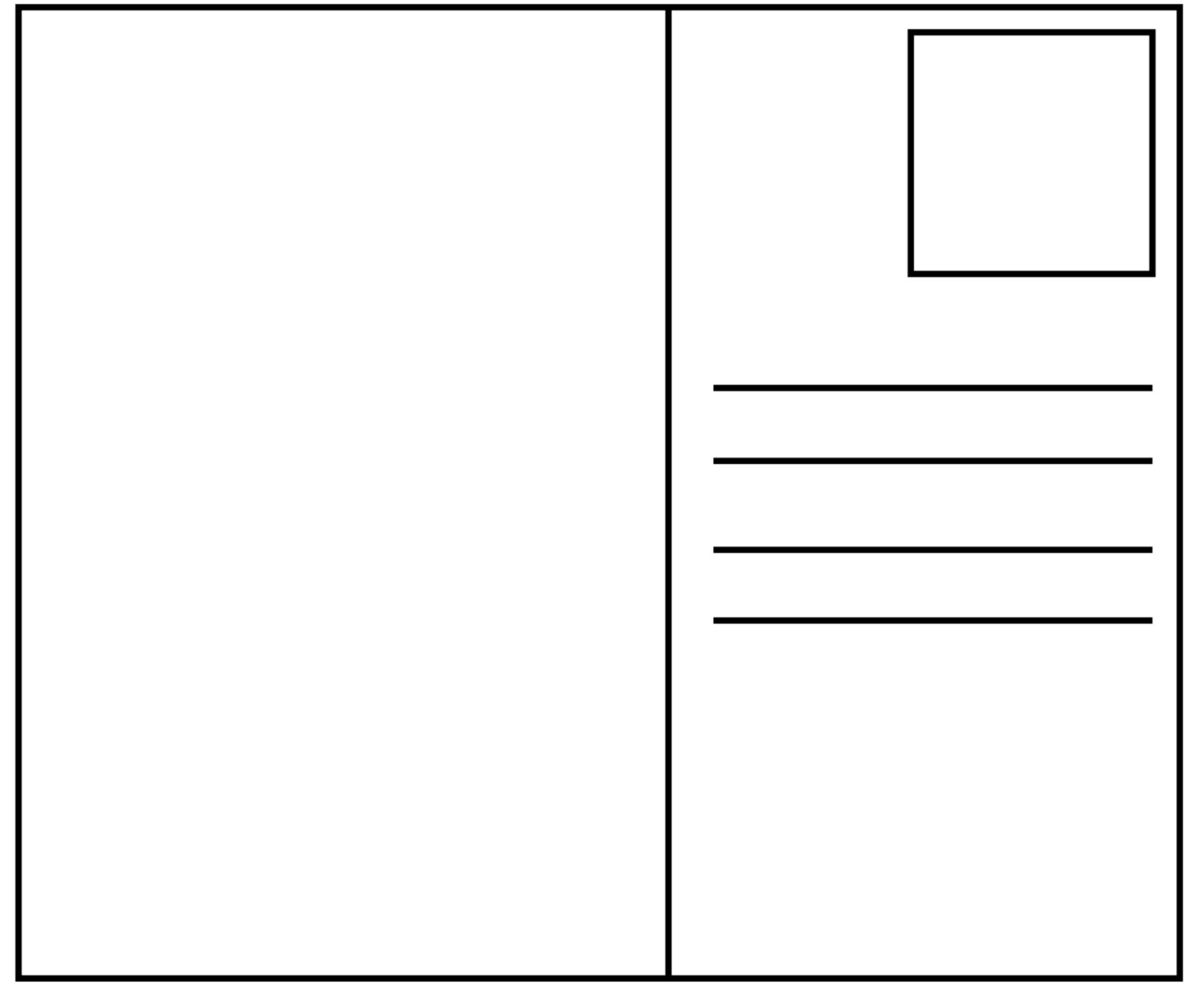 استخدم هذا القالب لتدوين المعلومات العامة حول مجموعة الأطفال المشاركين ، بينما ستستخدم الجزء الثاني لتسجيل إجابات الأطفال.  استخدم هذا القالب لتدوين المعلومات العامة حول مجموعة الأطفال المشاركين ، بينما ستستخدم الجزء الثاني لتسجيل إجابات الأطفال.  تاريخالموقع (المدينة / المدينة / المنطقة / الدولة)وصف الأطفال المشاركين (مجموعة مدرسية ، مجموعة مجتمعية ، نشطاء مناخ ، إلخ.)عدد الأطفال المشاركينالعمر (يرجى ذكر عدد الأطفال حسب كل عمر)تفصيل الجنس (يرجى ذكر عدد الأطفال حسب الجنس)بنت:ولد:آخر:لا اريد ان اقول:عدد الأطفال ذوي الإعاقة / الحالة الطبيةبيئة الأطفال المشاركة (حضرية ، ريفية ، أخرى)أسماء الميسرين وتنظيمهم وتفاصيل الاتصال بهمالنشاط 1ما رأيك في ما تفعله حكومتك (أو لا تفعله) لحماية البيئة ، وإبطاء تغير المناخ ، ومساعدة بلدك على التكيف مع الآثار الحالية والمستقبلية لتغير المناخ؟ما هي أنواع الأشياء التي يجب على الحكومات والشركات التفكير فيها عند النظر في تأثير خططهم وقراراتهم على حق الأطفال في التمتع ببيئة صحية؟عندما لا تحترم الحكومات أو الشركات مسؤولياتها ، ما الذي تعتقد أنه ينبغي القيام به؟النشاط 2ما هي التحديات التي يواجهها الأطفال في العثور على المعلومات والتعرف على البيئة وتغير المناخ؟ما هي (أو يمكن أن تكون) أفضل الطرق للأطفال للعثور على معلومات حول:حقوقهمتأثير الأضرار البيئية وتغير المناخ على حياتهم ومجتمعاتهممسؤوليات الحكومة والشركات لحماية حقوق الأطفال في بيئة صحيةكيفية الحصول على المساعدة إذا لم يتم احترام حقوقهمفي رأيك ، ما الذي يجب أن يتعلمه الأطفال في المدرسة عن البيئة وتغير المناخ وكيف ينبغي تدريس ذلك؟النشاط 3كيف يمكن (أو يمكن) للأطفال مشاركة آرائهم وأفكارهم عندما تضع الحكومات والشركات خططًا وقرارات تؤثر على البيئة و / أو تغير المناخ؟كيف يمكن (أو يمكن) إشراك الأطفال في مراجعة قرارات الحكومة والشركات التي تؤثر على البيئة و / أو تغير المناخ؟ما الذي يتعين على الحكومات فعله للحفاظ على سلامة الأطفال وسلامتهم عندما يعبرون عن آرائهم أو يدافعون عن حقوقهم أو يتخذون إجراءات ؟